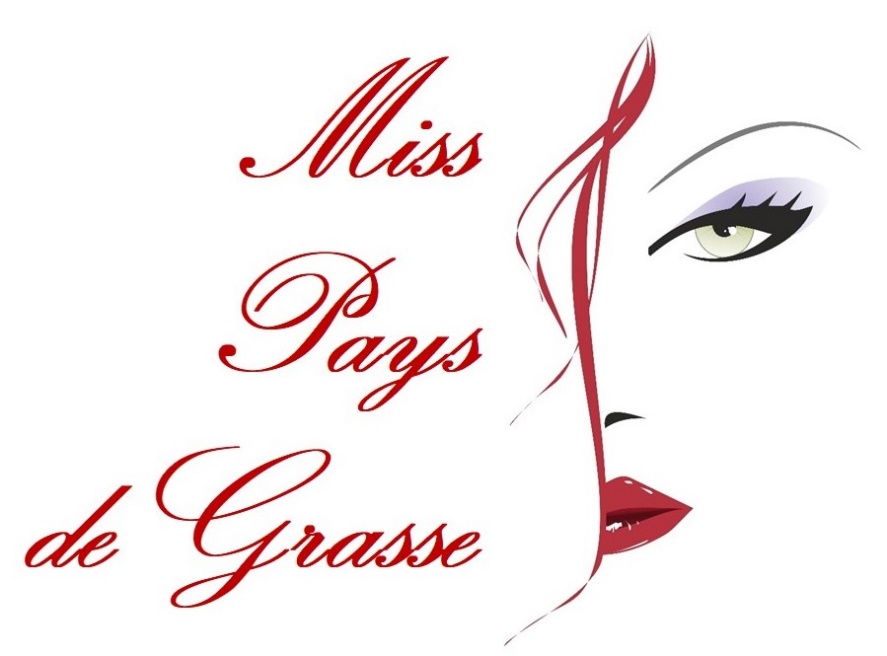 DOSSIER D'INSCRIPTION 2023version 2023.0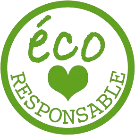 PREAMBULECe dossier d'inscription est à destination des communes, groupements de communes ou organismes délégataires ayant souhaité participer à l'édition 2023 de la manifestation Miss Pays de Grasse.Il permet de recueillir les éléments nécessaires et obligatoires à l'inscription des candidates aux présélections dont chaque commune assure le bon déroulement suivant le schéma suivant :la commune désigne un ou plusieurs référent(s) qui :constitue un jury dont les membres sont choisis par la commune.avec l’appui du Comité assure l'appel à candidature dans sa commune.fixe en concertation avec le Comité la date et le lieu de la présélection dont il choisit les modalités.s'assure du respect des prescriptions du règlement intérieur 2023.recueille les éléments de ce dossier d'inscription.désigne avec les membres du jury la candidate qui représentera la commune et celle(s) qui participeront à la finale.transmet rapidement au Comité copies de tous les éléments de ce dossier.Les référents de chaque commune participeront au suivi et au dépouillement des votes lors de la finale. Ils assureront ainsi l'impartialité des scrutins.Vos contacts :Annie MAIRE, Présidente :     06 10 28 30 85Pierre MAIRE, Commissaire : 06 82 67 16 35SOMMAIREPage 1 – Fiche d'inscription à la présélectionPage 2 – Pièces à fournir et conditions de participationPage 3 – Contrat de participationPage 4 – Fiche de prise de mesurePage 5 – Conditions particulièresPage 6 - Annexe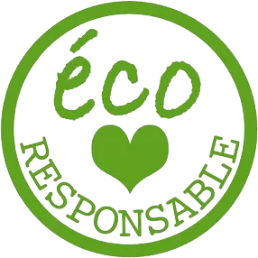 Miss Pays de Grasse 2023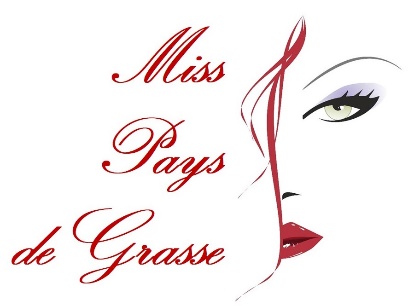 FICHE D’INSCRIPTIONA LA PRESELECTION1 exemplaire Commune + 1 exemplaire Comité- Cadre réservé au Comité -[  ] Candidature directe : ………………………………………..[  ] Candidature accréditée : ……………….………………………[  ] Candidature libre : ……………………………………………Nom : …………………..............................................…………….  Prénom : ………………………………...………...……….………Née le : ……………………………………...……………………..   (entre 1998 et 2005)à : ……………………………………... Département : ………….Adresse : …………………………………………………………...……………………………………………………………………...Ville : …………………......…..……………… CP : ……………..N° Portable : ……………… E-mail : ……………………………..Facebook :  oui    non         Instagram :  oui   non  	    TikTok :  oui   non         Autre :                     . Permis voiture :   oui   non   en cours        Permis bateau :  oui   non         Autre :                            . (joindre une photocopie)Profession : ………………………………………………………..Entreprise et lieu : …………………………………………………Etudes en cours : …………………………………………………..Etablissement et lieu : ……………………………………………..Page 1/6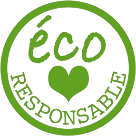 Pièces à fournir (cocher les cases) :[  ]    Pièce d’identité[  ]    Justificatif de domicileou[  ]    Attestation de la commune[  ]    Photo portrait[  ]    Photo sur pieds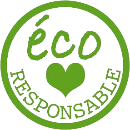 Conditions de participation :Être née entre 1998 et 2005,Résider dans une des communes participantes ou avoir un lien de parenté avéré dans la commune (validation de la commune),Être obligatoirement disponible pour chaque événement et leurs répétitions y compris les périodes de formation.Signer le contrat de participation et ses conditions particulières. Page 2/6Miss Pays de Grasse 2023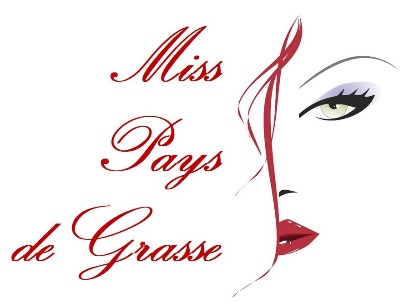 Contrat de participationJe soussignée …………………….…………………………………………… candidate à la présélection dans la commune …………………………..………..pour la finale de Miss Pays de Grasse 2023, déclare avoir lu et accepté les conditions d’engagement ci-dessous mentionnées. Je coche les cases correspondantes à mes engagements et certifie sur l’honneur :[  ]   Remplir les conditions générales et conditions particulières de participation[  ]   Participer à la présélection dans une des communes participantes[  ]   En cas de sélection, participer obligatoirement aux périodes de formation prévues        les 13, 14 et 15/10/20231 et aux répétitions les 19 et 20/10/20231 à l’Espace Chiris à Grasse[  ]   Sous réserve de validation de ma formation, participer obligatoirement aux répétitions et        à la finale prévue à Grasse, le samedi 21 octobre 20231[  ]   Respecter l’ensemble des articles du règlement général et du règlement intérieur 2023.[  ]   Si je suis élue Miss Pays de Grasse 2023 ou Dauphine, je m’engage, dans la mesure du        possible et en cas de sollicitation, à participer aux différentes manifestations organisées         par le Comité Miss pays de Grasse et/ou la Commune[  ]   Accorder au Comité Miss Pays de Grasse l’autorisation exclusive des droits à l’image sur        tous supports médiatiques durant la période incluse entre le 01/01/2023 et le 31/12/2027.[  ]    La participation à l’élection implique l’acceptation sans réserve du règlement général,        du règlement intérieur, du contrat de participations et ses conditions particulières. Tout        manquement ou non-respect de la déontologie de la manifestation entraînera l’éviction         ou la destitution de la candidate.1 Dates et lieux susceptibles de modificationA ………………………………………….  le, …………………………………………Signature précédée du nom, prénom et de la mention manuscrite « lu et approuvé »La candidate					Le représentant légal     (si mineure à la date de signature)Page 3/6Miss Pays de Grasse 2023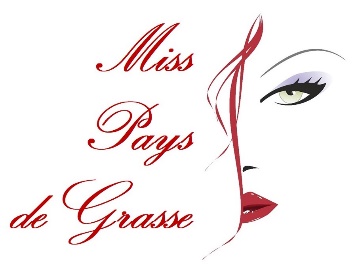 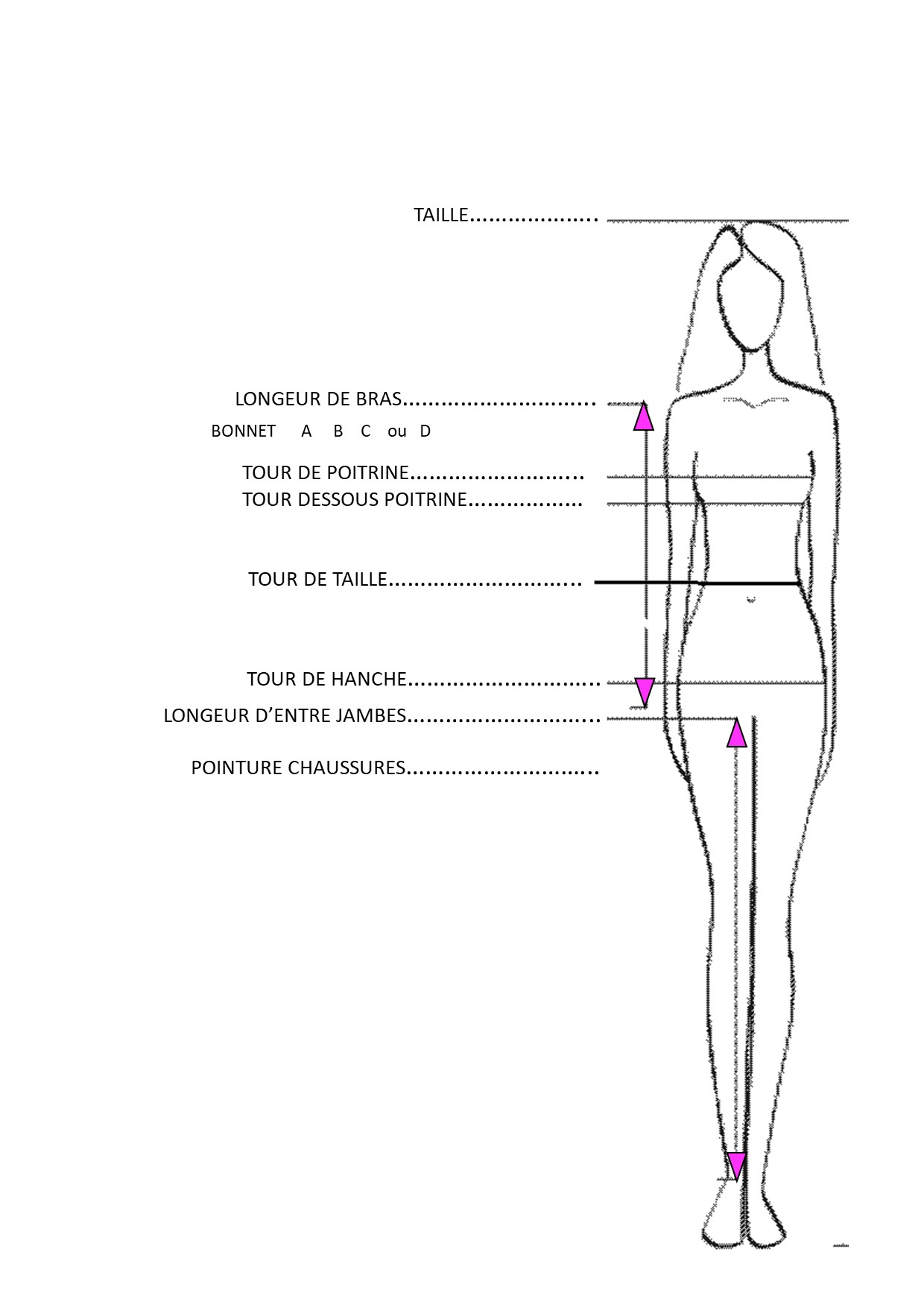 Prise de mesureTaille vêtement :   XS   S   M   L   XLNom : …………………….……………..Prénom : ………………………………..Née le : ………………………………….Portable : ………….……………………Commune : ……………………………..Données confidentielles          			         Page 4/6Miss Pays de Grasse 2023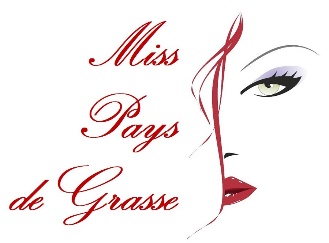 Conditions particulièresJe coche les cases correspondantes à mes engagements :[  ]  L'inscription et la participation au concours Miss Pays de Grasse 2023 sont gratuites      hormis les frais d’adhésion à l’association pour l’année en cours, 10€.      Les éventuels frais liés à des inscriptions ou participations à des évènements parallèles à      la manifestation peuvent rester à la charge de la candidate.[  ]  Les robes et tenues de scène sont fournies par le Comité qui en conserve la propriété.      Toutefois ils sont sous la responsabilité de la candidate lors de leur utilisation.       Dans le cas de dégradation ou de perte, les frais de restauration ou remplacement sont à      la charge de la candidate.[  ]  Si vous êtes sélectionnée des sous-vêtements et chaussures spécifiques (dont détail en        annexe) sont obligatoires.       Ils sont fournis par la candidate qui en conserve la propriété.[  ] J’atteste ne pas connaître de contre-indication médicale pouvant perturber le bon      fonctionnement des évènements pré et post concours.[  ] Si vous êtes élue Miss ou Dauphine vous vous engagez à ne pas participer à une      quelconque autre élection de Miss sans l’autorisation expresse du Comité.A ………………………………………….  le, …………………………………………Signature précédée du nom, prénom et de la mention manuscrite « lu et approuvé »La candidate					Le représentant légal     (si mineure à la date de signature)Page 5/6ANNEXEListe des sous-vêtements obligatoires pour les candidates sélectionnées pour la demi-finale :Culotte chair sans coutureSoutien-gorge chair sans bretellesCollant résille chairChaussures : sandales argent ou or1 à talon finPour une bonne uniformité du groupe les candidates sont invitées à se rapprocher du Comité qui les conseillera sur les choix des produits.1 à définirPage 6/6